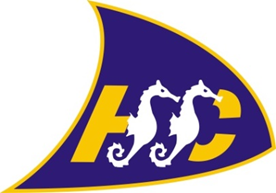 HYTHE & SALTWOOD SAILING CLUBSafety Boat Refresher Training LogUpdated 1.1.23Person Trained: 		…………………………………………………..Operator Delivering Training: 	…………………………………………………..Date of Training: 		…………………………………………………..Instructor InitialsTraining Completed(tick to confirm)CommentsSafety boat (RIB) operation/safety overview.Running up engine, preparing RIB for sea1st aid and safety. Preparing race buoys, chains, anchors.Ensuring Race Officer is in radio contact with RIB crew. Test radio operation.Manual handling of RIB from garage to beach and launching.Safe launching RIB.Safe driving of Rib, laying race buoys, operation, MOB, rescue of dinghy.Safe landing of RIB.Removing RIB from sea- Checking winch lines, hook eye & attachment of karabiner onto RIB trailerFlushing out engine, turning off fuel/power/turning engine to house steering arm, putting away the RIB safely at end of usage.